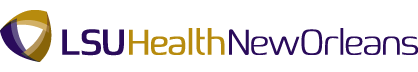 CURRICULUM VITAEName: 			Claudie McArthur Sheahan, MDBusiness Address:		4500 Tenth Street, Suite B and CBusiness Telephone		Phone (504) 412-1960and Telefax:			Fax 	(504) 412-1965Business email Address:	csheah@lsuhsc.edu Citizenship: 			 citizenEducation	Undergraduate/Medical:Seven Year Accelerated BA/MD ProgramBoston University, Boston, MA, Bachelor of Arts in Medical Sciences, May 1995Boston University School of Medicine, Boston, MA,	Doctorate in Medicine, May 1995	Internship:July 1995 – June 1996   Mount Sinai Medical Center, New York, NY	Residency:July 1996 – June 1998   Mount Sinai Medical Center, New York, NYJuly 1999 - June 2001    Mount Sinai Medical Center, New York, NY	Post-Doctoral Fellowships:July 1998 - June 1999     Dr Percy Klingenstein Surgical Research Fellow     Mount Sinai Medical Center. July 2001 - June 2003     Vascular Surgery Research Fellow	Beth Israel-Deaconess Medical Center, Boston, MA     (NIH T-32 research training grant)Clinical Fellowship:July 2003 – June 2004   Vascular Surgery Clinical Fellow				    Mount Sinai Medical Center, New York, NYCertification: Diplomate of the American Board of Surgery Certified in Vascular Surgery by the American Board of Surgery Licensure: (EXP)		New York State (EXP)		Louisiana – MD15750R (expires November 2012)Academic, Professional, and Research Appointments	Academic Appointments:Associate Professor of Clinical Surgery, Louisiana State University Health Sciences Center, School of Medicine, Departement of Surgery 2013-presentAssistant Professor of Clinical Surgery, Louisiana State University Health Sciences Center, School of Medicine, Department of Surgery, 07/09 - 2012Assistant Professor of Surgery, Louisiana State University Health Sciences Center, School of Medicine, Department of Surgery, 9/04 – 7/09.Associate Program Director, Independent Residency in Vascular Surgery, Louisiana State University Health Sciences Center, 4/10 - Present.Associate Program Director, Integrated Residency in Vascular Surgery, Louisiana State University Health Sciences Center, 8/11 – Present.	Professional Appointments:	Staff Physician  September 2004 – Present      Touro Infirmary, 		     LSU Interim Public Hospital, New Orleans, LA		     West Jefferson Medical Center, Marrero, LA		     Children’s Hospital, 		       , 	Staff Physician  September 2004 – September 2005Veteran’s   ,    , Membership in Professional Organizations:	Peripheral Vascular Surgical Society	International Vascular Surgical Society	 Vascular Society 	Society for Vascular Surgery		James D Rives Surgical Society 		 Surgical SocietyAwards and Honors: 1995 	NIH research award (NIDDK, Derek LeRoith, MD) Outstanding Medical Student.1995 	Dora Savenor Memorial Prize for Excellence in Surgery1998 	Dr. Percy Klingenstein Surgical Fellowship Research Award: Efficacy of Endovascular surgical intervention.1998 	Alpha Omega Alpha, Lambda Chapter1999	British Journal of Surgery Award- Outstanding Surgical Resident1999 	Rhone-Poulenc Rorer Surgical Resident Scholarship1999 	Surgical Resident Research Grant: “Reversal of Age-related impairment of 	wound healing in mice” awarded by the American Geriatric Society and the 	Association of Program Directors in Surgery2001	 House Staff Excellence in Teaching Award. 2001	NIH T-32 research training grantTeaching Experience/ResponsibilitiesCourse/Clerkship/Residency or Fellowship/ Directorships:Associate Program Director – Independent Residency in Vascular Surgery, Louisiana State University Health Sciences Center, 4/10 - Present.Associate Program Director – Integrated Vascular Surgery Residency, Louisiana State University Health Sciences Center, 8/11 - Present.Curriculum Development/Implementation:Development of Simulation CurriculumAs Associate Program Director, I have designed the simulation curriculum for the new Integrated Vascular Surgery Residency at LSU. As the ACGME now mandates simulation training for most programs, this syllabus will help our program meet or exceed these requirements.Development of a Competency Based Curriculum for the Integrated Vascular Surgery Residency at LSUIn conjunction with the Program Director, Malachi Sheahan, MD, I have authored the competency based curriculum for our new Integrated Vascular training program. Our proposal was reviewed and approved by the Residency Review Committee in October, 2011. This program will begin July, 2012 and as a result LSU will boast one of the largest vascular surgery training programs in the world.Creation of Enduring Teaching Materials:Vascular Surgery Milestones ProjectAs an associate member of the Education Committee of the Association of Program Directors in Vascular Surgery, I have assisted with the creation of educational milestones to be used by all vascular program directors to assist with assessment and promotion of their trainees. This is an ongoing project.Bench Models for Vascular Skills Assessment As an associate member of the Education Committee of the Association of Program Directors in Vascular Surgery, I have teamed with five other prominent vascular surgeons to develop standardized models for open and endovascular skills assessment. We have now conducted testing sessions using our models and assessment tools at twelve national meetings.	Task force for Fundamentals of Vascular Surgery and Fundamentals of Endovascular 	Surgery 	I was one of 11 vascular surgeons selected nationally to help develop and implement a 	simulation testing and training curriculum to be used for all vascular residents. The project 	began in June, 2012 and is expected to take five to seven years.Departmental/Interdisciplinary Conferences:Advisor:	Interesting Case Conference – Weekly				Morbidity and Mortality – Twice Monthly				Topic lectures – Twice Monthly				 Journal Club – Monthly				 Journal Club - Every other monthSpecial Clinical Rounds:Teaching rounds - Vascular fellow, General surgery residents, and LSUHSC medical students assigned to West Jefferson Vascular Service. Performed twice weekly.Teaching Awards:2001	 House Staff Excellence in Teaching Award. Graduate Students Trained:  Advisor – three general surgery residents annuallyPapers Presented: McArthur C, Marin M, Hollier L, Kerstein M: Comparison of open vs. endovascular repair abdominal aortic aneurysms: early and late complications. Presented at 13th Annual Meeting of the Eastern Vascular Society, , , May 1999, and the 53rd Annual Meeting of the SVS/ISCVS, , June, 1999.McArthur C, Marin M, Hollier L, Kerstein M: “Endotrash”: The fate of misdeployed and abandoned endovascular grafts. Presented at the 24th Annual Meeting of the Peripheral Vascular Surgery Society, , June 1999.McArthur C, Marin M, Hollier L, Kerstein M: Histopathological analysis of human arterial stent grafts in patients with arterial aneurysms: Does healing occur? Presented at the 28th Annual Symposium on Vascular Surgery (SCVS), , March 2000.Sheahan M, Hamdan A, Deutsch E, Belfield A, McArthur C, Campbell D, Skillman J, LoGerfo F, Pomposelli F Jr. A decade of infrainguinal bypass procedures: Predicting the natural course of lower extremity vascular disease. Presented at the 29th Annual Meeting of the New England Society for Vascular Surgery. October 2002, Rockport, ME.Sheahan M, Hile C, Pomposelli F Jr, LoGerfo F, McArthur C, Campbell D, Skillman J, Hamdan A. The influence of wound microbiology on outcomes after lower extremity bypass. Presented at the Society for Clinical Vascular Surgery 31st Annual Symposium. March 2003, Miami, FL. Sheahan M, Hamdan A, Deutsch E, Belfield A, McArthur C, Campbell D, Skillman J, LoGerfo F, Pomposelli F Jr. A decade of infrainguinal bypass procedures: Predicting the natural course of lower extremity vascular disease. Presented at the 57th Annual Meeting of the Society for Vascular Surgery. June 2003, Chicago, IL.Sheahan M, Hamdan A, Veraldi J, McArthur C, Skillman J, Campbell D, Scovell S, LoGerfo F, Pomposelli F Jr. Lower extremity minor amputations: The roles of initial amputation level and timing of revascularization. Presented at the 30th Anniversary Meeting of the New England Society for Vascular Surgery. September 2003, Newport, RI.McArthur C, Sheahan M, Pomposelli F, Dayko A, Belfield A, Veraldi J, Campbell D, Skillman J, LoGerfo F, Hamdan A. Infrainguinal Revascularization Following Renal Transplantation. Presented at 29th Annual Meeting of the New England Society for Vascular Surgery,  2003.CM  Morrissey, H Liu, I Cal y Mayor, M Minor, ML Marin, LH Hollier. Inflammatory Cytokine Gene Expression During Abdominal Aortic Aneurysm Surgery: A Direct Comparison of Open vs. Endovascular Repair. Presented at the 14th Annual Winter Meeting of the Peripheral Vascular Surgery Society, Steamboat, CO, January 2004.CM Sheahan, N Morrissey, I Cal y Mayor, ME Minor, A Carroccio, S Ellozy, RC Surmay, RA Lookstein, MS Sheahan, VJ Teodorescu, LH Hollier, ML Marin.	Instability of the Proximal Aortic Neck Following Endoluminal Abdominal Aortic 	Aneurysm Repair: Predictors of Device Failure. Presented at the 32nd Annual 	Symposium on Vascular Surgery (SCVS), , March 2004.Sheahan M, Sheahan C, Batson R, Hollier L. Abdominal aortic aneurysm screening in : Results below the aneurysm belt. Presented at the 2006 LA-/ Joint Annual Meeting. January 2006, Sheahan M, Sheahan C, Batson R, Hollier L. Prevalence of occult diabetes mellitus in patients with symptomatic tibial vessel disease: Findings in a high risk urban setting. Presented at the Eastern Vascular Society's 20th Anniversary Annual Meeting. September 2006, Washington, DC.Sheahan M, Bazan H, Sheahan C, Torrance B, Thompson A, Palit T, Batson R, Hollier              L, Perkowski P, Schellack J. Translocation of the femoropopliteal vein for autogenous arteriovenous fistula creation: Excellent patency but high incidence of wound complications and steal syndrome. Presented at the 38th Annual Symposium of the Society for Clinical Vascular Surgery. March 2010, Scottsdale, AZ.Sheahan M, Sheahan C, Palit T, Torrance B, Batson R, Hollier L. The Prevalence of Occult Diabetes Mellitus in Patients with Symptomatic Tibial Vessel Disease: Findings in a High Risk Region. Presented at the 39th Annual Symposium of the Society for Clinical Vascular Surgery. March 2011, Orlando, FL.Sheahan C, Sheahan M, Griffin J, Palit T, Torrance B, Hunt J, Bazan H, Batson R, Hollier L. Predictors of Early Failure after Bypass for Complex Upper Extremity Arterial Injury. Presented at the 39th Annual Symposium of the Society for Clinical Vascular Surgery. March 2011, Orlando, FL.Seminars and Invited PresentationsPlenary lectureships at professional meetings/symposia:“Medical Management of Thoracoabdominal Aneurysms” Fellows Boot Camp - Get The Basic Knowledge in Vascular Disease, Methodist DeBakey Heart & Vascular Center, Houston, TX, August 2010.“Treatment of Carotid Body Tumors” Fellows Boot Camp - Get The Basic Knowledge in Vascular Disease, Methodist DeBakey Heart & Vascular Center, Houston, TX, August 2011.“Venous Anatomy and Physiology” Cardiovascular Fellows Boot Camp – Skills for the Present and Future, Methodist DeBakey Heart & Vascular Center, Houston, TX, August 2012.Visiting professorships or seminars:Invited International Guest, Vascular International Training Course and European Vascular Workshop, Pontresina, Switzerland. January, 2008.Invited Faculty, Fellows Boot Camp - Get The Basic Knowledge in Vascular Disease, Methodist DeBakey Heart & Vascular Center, Houston, TX, August, 2010. Invited Faculty, Simulation Symposium. 39th Annual Symposium of the Society for Clinical Vascular Surgery. March, 2011, Orlando, FL.Invited Faculty, Vascular Skills Course. 2011 Vascular Annual Meeting. Chicago, IL. June, 2011.Invited Facilitator, Open and Endovascular Skills Course, Methodist Institute for Technology, Innovation and Education, Houston, TX, August, 2011.Invited Faculty, Fellows Boot Camp - Get The Basic Knowledge in Vascular Disease, Methodist DeBakey Heart & Vascular Center, Houston, TX, August, 2011.Invited Faculty, European Virtual Reality Endovascular Research Team simulation course, VEITH International Symposium, New York, NY, November, 2011.Invited Faculty, Top Gun Simulation Competition. 40th Annual Symposium of the Society for Clinical Vascular Surgery. March 2012, Las Vegas, NV, March, 2012. Unable to attend due to maternity leave, but participated in preparing the course materials.Invited Faculty, Introduction to Academic Vascular Surgery (IAVS), Center for Advanced Medical Learning and Simulation (CAMLS), Tampa, FL, April, 2012.Invited Faculty, Medical Student Vascular Skills Course, 2012 Vascular Annual Meeting, Washington DC, June, 2012.Invited Facilitator, Open and Endovascular Skills Course, Methodist Institute for Technology, Innovation and Education, Houston, TX, August 3, 2012.Invited Faculty, Cardiovascular Fellows Boot Camp – Skills for the Present and Future, Methodist DeBakey Heart & Vascular Center, Houston, TX, August, 2012.Invited Faculty, International Fellows Skills Competition, VEITH International Symposium, New York, NY, November, 2012.	 lectures:“Applications for Stem Cell Therapy in the Vascular System”, Beth-Israel Deaconess Medical Center, Harvard Medical School, Boston, MA. May 2003“Endovascular Options for Traumatic Arterial Injuries”, Mount Sinai Medical Center, New York, NY. March 2004.“Current Options for Endovascular Repair of Aortic Pathology”, Touro Infirmary, New Orleans, LA. April 2006.“Stent Grafts for Abdominal Aortic Aneurysms - Standard of Care?”, Louisiana State University Health Sciences Center, New Orleans, LA. November 2007.“Epidemiology of Extracranial Carotid Disease”, 2009 LSU Vascular Symposium, Louisiana State University Health Sciences Center. May 2009.“Advances in Endovascular Treatment for Aortic Pathology”, Louisiana State University Health Sciences Center, New Orleans, LA. April 2010.University/Institutional Service	Departmental committees:LSU Vascular Surgery Curriculum Committee, Section of Vascular Surgery, April 2006 - Present.Resident Review Committee, Department of Surgery, September 2004 - Present.School of Medicine committees:Council on Resident EducationProfessional society committees:	Association of Program Directors in Vascular Surgery	-Associate member of Education Committee	Society for Vascular Surgery	-Resident and Medical Student Outreach Committee	-Regional medical student advisor	 Vascular Society -Member of Governing Board-Program Co-Chairman for Annual Meeting in 2012Special assignments:	Vascular Techniques Congress at Louisiana State University Health Sciences 	Center -Responsibilities include helping with the formation and supervision of the curriculum committee, funds acquisition, materials acquisition, and solicitation of national society endorsementsCardiovascular Fellows Bootcamp, Member of Education Planning Committee.Clinical Service	In-patient service activities:	Shared coverage of complete inpatient vascular care at five local hospitals. 	Generated charges approaching $3 million during most recent fiscal year.	Clinic coverage:	LSU Health - West Bank Clinic - one half day per week	LSU Health - St. Charles Clinic - one day per week	Children’s Hospital- Vascular Anomalies Clinic-one day per month	Call:	July 2007 - Present: 24 hour/seven day per week coverage of vascular services 	at six local hospitals. (Shared among five surgeons)October 2005 - June 2007: Continuous vascular coverage for LSU Interim Hospital (including Elmwood) and Touro Infirmary. Coverage was for all inpatient, outpatient and emergency services including every weekend. (Shared with husband, Malachi Sheahan, MD)Administrative Responsibilities	Departmental:	Associate Program Director – Independent Vascular Surgery Residency	Associate Program Director – Integrated Residency in Vascular Surgery	Director of Simulation – Vascular SurgeryCommunity Service Activities:Fundraising and physician support for free aortic aneurysm screenings in conjunction with Aneurysm Outreach Inc. October 2004 - Present.Honored by Avondale Dialysis Facility for outstanding service to the community.Book Chapters:McArthur C, Marin M: Stent-grafts for peripheral arterial injury. In Dolmatch BL, Blum U (eds): Stent-Grafts: Current Clinical Practice. , Thieme Publishers.2000;143-154.McArthur C: Application of endovascular grafts to arterial trauma. In Marin ML, Hollier LH (eds): Endovascular Grafting: Advanced Treatment for Vascular Disease. : Futura Publishing Co, Inc.; 2000, 19-41.McArthur C, Marin M: Traumatic injuries. In Moore WS, Ahn SS (eds): Endovascular Surgery.  , WB Saunders. 2001; 455-466.Sheahan M, Sheahan C: Minor Amputations. In Fischer JE (ed.): Mastery of Surgery, 6th Edition.   Philadelphia, Lippincott Williams & Wilkins, December 2011.Journal Publications 	Refereed:Gupta S, Sussman I, McArthur C, Tornheim K, Cohen R, Ruderman N: Endothelium-dependent inhibition of Na+/K+ ATPase activity in rabbit aorta by hyperglycemia: possible role of endothelium-derived nitric oxide. J Clin Invest 1992. 90:727-732.Gupta S, McArthur C, Grady C, Ruderman N: Role of endothelium-derived nitric oxide in stimulation of Na+/K+ ATPase activity by endothelin in rabbit aorta. Am J Physiol 1994. 266:H577-582.Gupta S, McArthur C, Grady C, Ruderman N: Stimulation of vascular Na+/K+ ATPase activity by nitric oxide: a cGMP independent effect. Am J Physiol 1994. 266:H2146-2151.Abramowitz A, Schepsis A, McArthur C: The medial-tibial syndrome: Is surgery even indicated? Orthop Rev 1994. 23(11):875-881.McArthur C, Roayaie S, Waye J: Safety of Preoperative Endoscopic Tattoo with India Ink for Identification of Colonic Lesions. Surg Endoscopy 1999. 13:397-400.Brem H, Balledux J, McArthur C, Kerstein M, Hollier LH: Successful technique and results in utilizing human skin equivalent (Apligraf) in diabetic patients. Wound Repair and Regeneration 1999 7(4).Balledux J, Kerstein M, Schiller J, McArthur C, Hollier L, Brem H:  The use of human skin equivalent for pressure ulcers. Wound Repair and Regeneration 1999 7(4).McArthur C, Marin M, Hollier L, Kerstein M, Faries P: Histopathological analysis of human arterial stent grafts in patients with arterial aneurysms: Does Healing Occur? J Vasc Surg 2001. 33(4):733-738.Morrissey N, Yano O, Soundararajan K, Eisen L, McArthur C, Hollier L, Marin M: 	Endovascular repair of para-anastomotic aneurysms of the aorta and iliac 	arteries: preferred treatment for a complex problem.J Vasc Surg 2001. 34(3): 	503-512. McArthur C, Sheahan M, Pomposelli F, et al. Infrainguinal Revascularization after Renal Transplantation. J Vasc Surg 2003; 37(6):1181-1185.Marin ML, Hollier LH, Ellozy SH, Spielvogel D, Mitty H, Griepp R, Lookstein RA, Carroccio A, Morrissey NJ, Teodorescu VJ, Jacobs TS, Minor ME, Sheahan CM, Chae K, Oak J, Cha A. Endovascular stent graft repair of abdominal and thoracic aortic aneurysms: a ten-year experience with 817 patients. Ann Surg. 2003 Oct;238(4):586-93; discussion 593-5.McArthur CS, Marin ML. Endovascular therapy for the treatment of arterial trauma. Mt Sinai J Med. 2004 Jan;71(1):4-11.Carroccio A, Olin JW, Ellozy SH, Lookstein RA, Valenzuela R, Minor ME, Sheahan CM, Teodorescu VJ, Marin. The role of aortic stent grafting in the treatment of atheromatous embolization syndrome: results after a mean of 15 months follow-up.ML. J Vasc Surg. 2004 Sep;40(3):424-9.Ellozy SH, Carroccio A, Lookstein RA, Minor ME, Sheahan CM, Juta J, Cha A, Valenzuela R, Addis MD, Jacobs TS, Teodorescu VJ, Marin ML. First experience in human beings with a permanently implantable intrasac pressure transducer for monitoring endovascular repair of abdominal aortic aneurysms. J Vasc Surg. 2004 Sep;40(3):405-12.Carroccio A, Spielvogel D, Ellozy SH, Lookstein RA, Chin IY, Minor ME, Sheahan CM, Teodorescu VJ, Griepp RB, Marin ML. Aortic arch and descending thoracic aortic aneurysms: experience with stent grafting for second-stage "elephant trunk" repair. Vascular. 2005 Jan-Feb;13(1):5-10.Sheahan MG, Hamdan AD, Veraldi JR, McArthur CS, Skillman JJ, , Logerfo FW, Pomposelli FB Jr. Lower extremity minor amputations: the roles of diabetes mellitus and timing of revascularization.
J Vasc Surg. 2005 Sep;42(3):476-80.Brem H, Kodra A, Golinko M, Entero H, Stojanidovic O, Wang V, Sheahan C, Weinberg A, Woo S, Ehrlich P, Tomic-Canic M.  Mechanism of Sustained Release of Vascular Endothelial Growth Factor in Accelerating Experimental Diabetic Healing. J Invest Dermatology. 2009 Sep;129(9):2275-87.